VL-W01型馆员工作站用户手册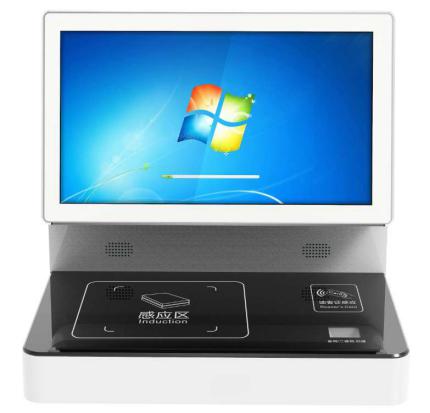 前  言本手册适用于以下产品型号：VL-W01型馆员工作站。本手册提供了产品的安装、使用、维护维修及其他特征信息，可供产品的安装人员、使用人员、维修人员阅读使用。本手册的版本号为：本手册中所有关于产品特性和功能的介绍及说明，以及其他信息都是当时最新的有效信息，且所有信息在印刷时均准确无误。深圳市万全智能技术有限公司将保留对本手册更正或更改其中信息及说明的权利，恕不另行通知而不承担任何责任。产品概述1.1产品简介图书馆管理员用来录入图书、读者资料，转换标签等1.2工作环境条件产品适用于室内图书馆/档案馆、等使用场景，要求环境有网络覆盖，无雨水及扬尘的环境下。（特殊室外场景，可做防水处理）1.3安全及防护措施设备停用时需切断电源；；面板为钢化玻璃材质，禁止重力或尖锐物品撞击。除维修人员外，其他人禁止打开侧面维修面板；设备保持清洁，良好通风；技术参数尺寸图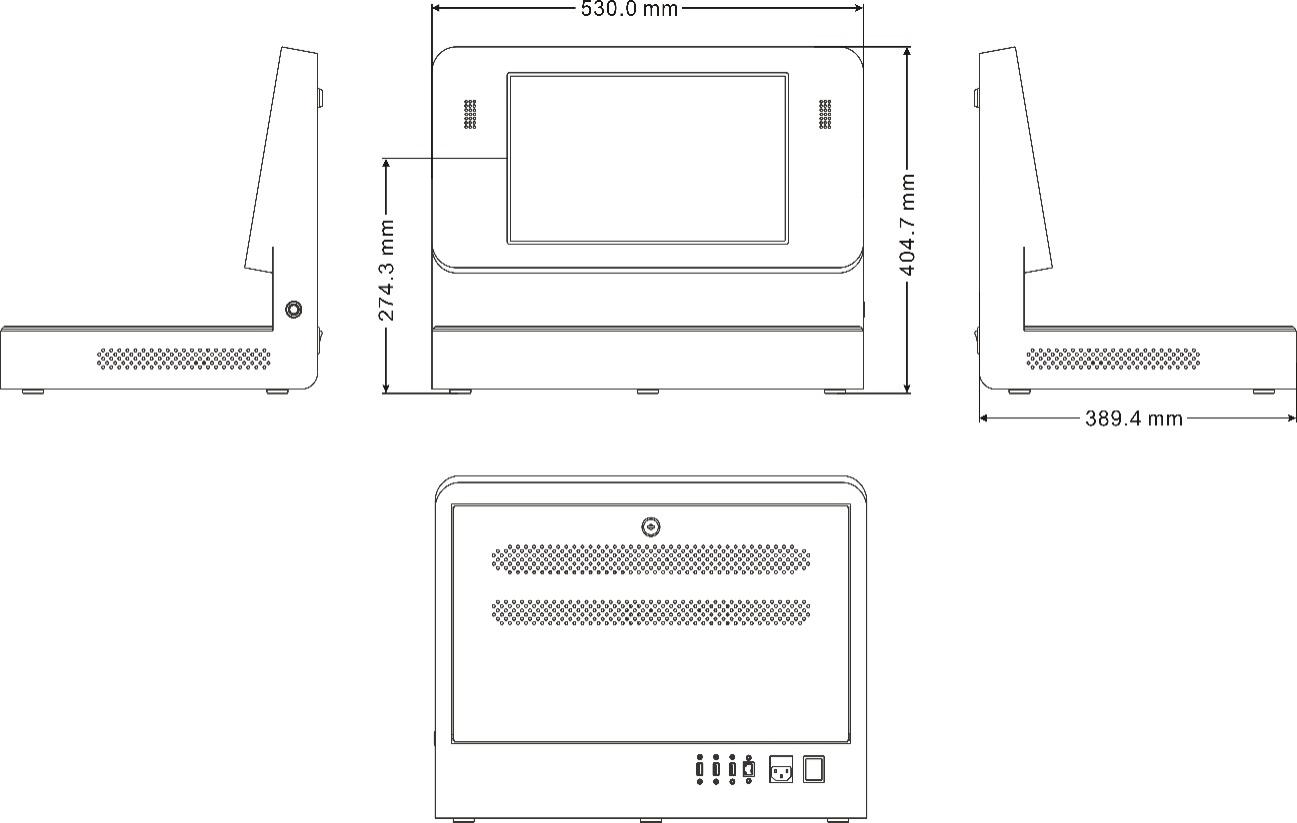 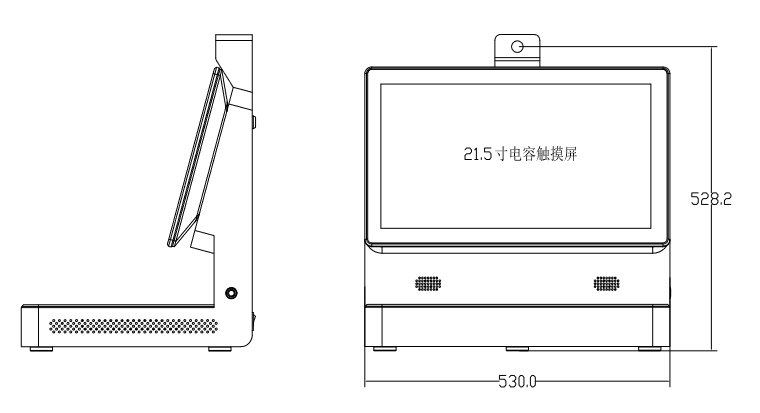 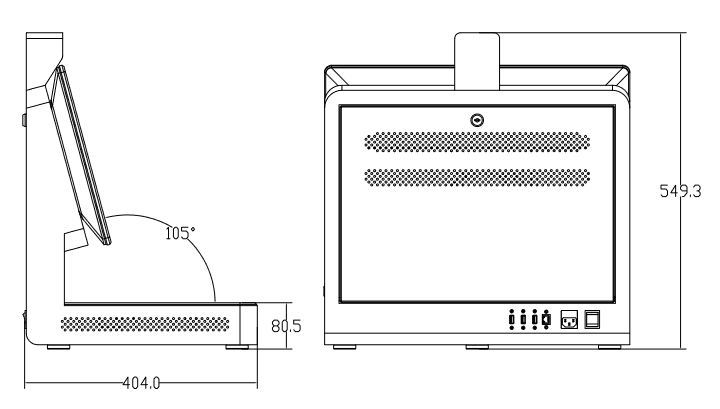 安装5.1底部由四颗M8*60mm的橡胶式脚杯固定，起到稳固作用5.2结构验收	核对装箱单配件各个部件是否固定牢固；是否所有部件都已安装到位；各种线缆是否连接牢固并连接正确；；设备外观有无硬性损伤。其他参考安装注意事项。5.2性能验收主要从以下两个方面检查设备工作是否正常： 查看设备工作是否正常；应用软件各个功能是否符合要求；5.3软件测试(待完善)日常维护及维修6.1常见故障分析及解决运输贮存7.1运输及要求包装方式采用了纸箱包装，，方便储运，可有效的减少外部撞击力所带来的损坏。内包装采用了加厚版珍珠棉，科学合理的填充了木箱内部空间，有效避免了产品在运输过程中的损坏。适合铁路、公路、航空、水运等运输方式；需正放、平放、侧放。 防止雨水浸淋。7.2储存要求储存时要将设备包装好，防止雨水浸淋；环境要求阴凉干燥，温度不高于50℃。装箱清单售后及联系方式售后服务当用户使用本公司馆员工作站时遇到无法解决的问题时，请与本公司的售后部门联系。在用户与本公司售后部门联系之前，请用户将以下信息记录在手边：产品型号及序列号；产品故障表象；产品故障可能原因。联系方式深圳市万全智能技术有限公司地址：深圳市龙华新区富安娜工业园B栋4楼西侧邮编：518107 电话：0755-82426775网址：http://www.vanch.cn2018年11月02日初稿V1.0参数规格附图型号VL-W01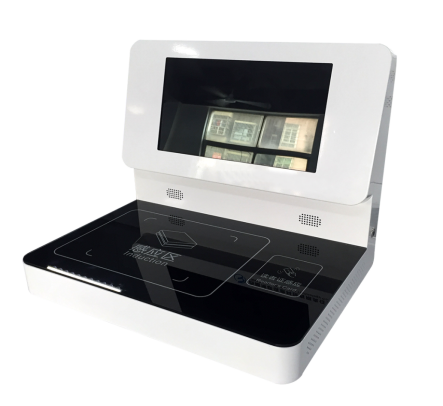 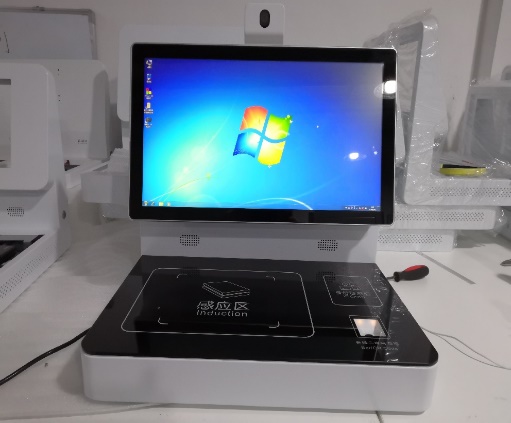 工作频率920～925MHz MHZ或13.56MHz射频协议标准ISO 18000-6C（EPC C1G2）/ ISO18000-3分辨率1920*1280操作系统Windows/Android:工控机Intel Celeron J1900  2.0GHz标准功能全协议高频读头选配功能二维码扫描、身份证、人脸识别显示屏21.5寸触摸屏通讯接口网口RJ45、USB*3、WiFi（选配）外壳材料碳钢板，钣金喷涂，钢化玻璃外观机身 白色、银色；可自定义尺寸550mm* 450mm*1652mm工作温度-10℃--50℃工作电压AC220V±10％整机功率40W序号名 称单位数量备注1馆员工作站台1（已安装）21.5米国标电源线套13生久钥匙套24用户手册本1